26 ноября 2021 г.                                                                                             № 1871Об утверждении программы профилактики рисков причинения вреда (ущерба) охраняемым законом ценностям при осуществлении муниципального контроля на территории Предгорного муниципального округа Ставропольского края в сфере благоустройстваВ соответствии Федеральным законом от 31 июля 2020 г. № 248-ФЗ «О государственном контроле (надзоре) и муниципальном контроле в Российской Федерации», руководствуясь Уставом Предгорного муниципального округа Ставропольского края, администрация Предгорного муниципального округа Ставропольского края ПОСТАНОВЛЯЕТ:1. Утвердить прилагаемую программу профилактики рисков причинения вреда (ущерба) охраняемым законом ценностям при осуществлении муниципального контроля на территории Предгорного муниципального округа Ставропольского края в сфере благоустройства.2. Управлению жилищно-коммунального и дорожного хозяйства опубликовать настоящее постановление в еженедельной общественно-политической газете Предгорного округа Ставропольского края «Вести Предгорья» и разместить на официальном сайте Предгорного муниципального округа Ставропольского края www.pmosk.ru в информационно – телекоммуникационной сети «Интернет».3. Настоящее постановление вступает в силу со дня его подписания.Глава Предгорного муниципального округа Ставропольского края                                                                    Н.Н.БондаренкоУТВЕРЖДЕНАпостановлением администрацииПредгорного муниципального округаСтавропольского краяот 26 ноября 2021 г. № 1871ПРОГРАММАпрофилактики рисков причинения вреда (ущерба) охраняемым законом ценностям при осуществлении муниципального контроля на территории Предгорного муниципального округа Ставропольского края в сфере благоустройства на 2022 годI. Общие положенияСтатья 1Настоящая Программа разработана в целях организации проведения профилактики рисков причинения вреда (ущерба) охраняемым законом ценностям (далее - программа профилактики) при осуществлении муниципального контроля в сфере благоустройства, установленным федеральными законами и иными нормативными правовыми актами Российской Федерации, в целях предупреждения возможного нарушения подконтрольными субъектами обязательных требований, установленных Правилами благоустройства, утвержденными решением думы Предгорного муниципального округа Ставропольского края первого созыва от                                       04 марта 2021 г. № 21.Статья 2Подразделением, ответственным за реализацию программы профилактики рисков в сфере благоустройства, а также ведение профилактических мероприятий в рамках соответствующего вида контроля является отдел жилищно-коммунального хозяйства управления жилищно-коммунального и дорожного хозяйства администрации Предгорного муниципального округа Ставропольского края.Статья 3Правовое основание разработки Программы в целях реализации положений:Федеральный закон от 31 июля 2020 г. № 248-ФЗ «О государственном контроле (надзоре) и муниципальном контроле в Российской Федерации»;Постановление Правительства РФ от 25 июня 2021 г. № 990 «Об утверждении Правил разработки и утверждения контрольными (надзорными) органами программы профилактики рисков причинения вреда (ущерба) охраняемым законом ценностям»;Постановление Правительства Российской Федерации от                                        10 февраля 2017 г. № 166 «Об утверждении Правил составления и направления предостережения о недопустимости нарушения обязательных требований, подачи юридическим лицом, индивидуальным предпринимателем возражений на такое предостережение и их рассмотрения, уведомления об исполнении такого предостережения»;Постановление Правительства Российской Федерации от                                           26 декабря 2018 г. № 1680 «Об утверждении общих требований к организации и осуществлению органами государственного контроля (надзора), органами муниципального контроля мероприятий по профилактике нарушений обязательных требований, требований, установленных муниципальными правовыми актами»;Распоряжение Правительства Российской Федерации от 17 мая 2016 г. № 934-р об утверждении основных направлений разработки и внедрения системы оценки результативности и эффективности контрольно-надзорной деятельности. Правила благоустройства территории Предгорного муниципального округа Ставропольского края, утвержденными решением думы Предгорного муниципального округа Ставропольского края первого созыва от                                 04 марта 2021 г. № 21.Статья 4Срок реализации Программы – 2022 г.II. Анализ текущего состояния подконтрольной сферыСтатья 1На территории Предгорного муниципального округа Ставропольского края:43 – населенных пунктаПодконтрольными субъектами в рамках Программы являются юридические лица, индивидуальные предприниматели и граждане, осуществляющие свою деятельность на территории Предгорного муниципального округа Ставропольского края. С учетом специфики контроля за соблюдением Правил благоустройства на территории Предгорного муниципального округа, актуальное количество подконтрольных субъектов определить не представляется возможным.1.3. В течение 2020 года в рамках осуществления муниципального контроля плановые и внеплановые проверки не проводились. Систематически в течение отчетного периода проводились рейдовые осмотры, обследования земельных участков, относящихся к территории Предгорного муниципального округа Ставропольского края.1.4. В целях повышения информированности подконтрольных субъектов и предотвращения нарушений требований Правил благоустройства, на официальном сайте в информационно-телекоммуникационной сети «Интернет» размещена информация о требованиях, установленных Правилами благоустройства территории Предгорного муниципального округа Ставропольского края. 1.5. Наиболее значимыми рисками при несоблюдении подконтрольными субъектами требований Правил благоустройства является вероятность причинения вреда окружающей среде, а также объектам культурного наследия. Несоблюдение требований Правил может отрицательно сказаться на обеспечении и поддержании чистоты и порядка на территории округа, повлечь за собой снижение комфортности и безопасности условий проживания жителей.III. Цели и задачи программы профилактикиСтатья 1Целями проведения профилактических мероприятий являются:1) стимулирование добросовестного соблюдения обязательных требований всеми контролируемыми лицами;2) устранение условий, причин и факторов, способных привести к нарушениям обязательных требований и (или) причинению вреда (ущерба) охраняемым законом ценностям;3) создание условий для доведения обязательных требований до контролируемых лиц, повышение информированности о способах их соблюдения.Статья 2Задачами программы профилактики являются:1) укрепление системы профилактики нарушений обязательных требований, путем активизации профилактической деятельности;2) выявление причин, факторов и условий, способствующих нарушению обязательных требований, определение способов устранения или снижения рисков их возникновения;3) повышение правосознания и правовой культуры подконтрольных субъектов.IV. Перечень профилактических мероприятий, сроки (периодичность) их проведенияСтатья 1В целях профилактики рисков причинения вреда (ущерба) охраняемым законом ценностям Управлением жилищно-коммунального хозяйства применяются следующие виды и формы профилактических мероприятий:V. Показатели результативности и эффективности программы профилактикиСтатья 1Устанавливаются следующие показатели результативности и эффективности программы профилактики____________________________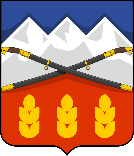 ПОСТАНОВЛЕНИЕАДМИНИСТРАЦИИ ПРЕДГОРНОГО МУНИЦИПАЛЬНОГО ОКРУГАСТАВРОПОЛЬСКОГО КРАЯст. Ессентукская№  п/пНаименование мероприятияСрок исполнения1Размещение на официальном сайте администрации Предгорного муниципального округа Ставропольского края в сети «Интернет» перечня нормативных правовых актов или их отдельных частей, содержащих обязательные требования, оценка соблюдения которых является предметом муниципального контроля, а также текстов, соответствующих нормативных правовых актов.В течение 14 календарных дней с момента принятия нормативно правовых актов, либо внесения в них изменений2Информирование контролируемых лиц о проведении семинаров и конференций, разъяснительной работы в средствах массовой информации и иными способами. В случае изменения обязательных требований, подготавливать и распространять комментарии о содержании новых нормативных правовых актов, устанавливающих обязательные требования, внесенных изменениях в действующие акты, сроках и порядке вступления их в действие, а также рекомендации о проведении необходимых организационных, технических мероприятий, направленных на внедрение и обеспечение соблюдения обязательных требований.По мере необходимости3Консультирование по обращениям контролируемых лиц и их представителей по вопросам, связанным с организацией и осуществлением муниципального контроляКонсультирование осуществляется по следующим вопросам:1) организация и осуществление муниципального контроля;2) порядок осуществления контрольных мероприятий, установленных настоящим положением;3) обязательные требования;4) требования, содержащиеся в разрешительных документах;5) требования документов, исполнение которых является необходимым в соответствии с законодательством Российской ФедерацииПо мере поступления обращения4Выдача предостережений о недопустимости нарушения обязательных требований.В случае получения сведений о готовящихся или возможных нарушениях обязательных требований, а также о непосредственных нарушениях обязательных требований5Профилактический визит в отношении контролируемых лиц По мере необходимостиСрок определяется инспектором самостоятельно и не должен превышать 1 рабочего дня.О проведении обязательного профилактического визита направляется уведомление не позднее, чем за 5 рабочих дней до даты его проведения6Разъяснение механизма самостоятельной оценки соблюдения обязательных требований (самообследование).Процедура самообследования включает в себя следующие этапы:планирование и подготовку работ по самообследованию;организация и проведение самообследования;обобщение полученных результатов и на их основе формирование отчета;направление на рассмотрение отчетаполучение декларации соблюдения обязательных требованийПо мере необходимости7Применение мер стимулирования добросовестности.Для поощрения и стимулирования добросовестных контролируемых лиц применяются следующие меры:- возможность проведения инспекционного визита, выездной проверки с использованием средств дистанционного взаимодействия;- присуждение контролируемому лицу репутационного статуса, обозначающего добросовестное соблюдение контролируемым лицом обязательных требований, и предоставление контролируемому лицу права публично размещать данную информацию в открытых источниках, в том числе в информационных и рекламных;- размещение информации о репутационном статусе на официальном сайте контрольного (надзорного) органа в сети "Интернет".По мере необходимости8Анализ и обобщение правоприменительной практики, выявление наиболее часто встречающихся случаев нарушения требований в сфере благоустройства, классификация причин и условий возникновения типовых нарушений требований в сфере благоустройстваДоклад готовится до 1 марта и размещается на официальном сайте в сети «Интернет».9Разработка программы профилактики нарушений юридическими лицами и индивидуальными предпринимателями обязательных требований при осуществлении муниципального контроля на следующий календарный год4 кварталКлючевые показателиЦелевые значенияДоля устраненных нарушений из числа выявленных нарушений обязательных требований70%Доля обоснованных жалоб на действия (бездействие) контрольного органа и (или) его должностного лица при проведении контрольных мероприятий0 %Доля отмененных результатов контрольных мероприятий5 %Доля отмененных в судебном порядке постановлений по делам об административных правонарушениях от общего количества, вынесенных административной комиссией, за исключением постановлений, отмененных на основании статей 2.7 и 2.9 Кодекса Российской Федерации об административных правонарушениях10 %